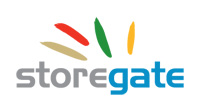 SRF erbjuder molntjänster från Storegate till sina medlemmar2010-11-23Nu erbjuder Sveriges Redovisningskonsulters Förbund (SRF) sina medlemmar Storegate för säker lagring av digital information i ”molnet”. Storegates produkter Online Backup och Online Filserver underlättar vardagen för små och medelstora företag. Om datorn kraschar eller blir stulen återställs lagrade filer enkelt via den automatiska backupklienten Storegate AutoStore. All lagrad information är tillgänglig för delning och åtkomst via Internet dygnet runt från vilken dator eller mobiltelefon som helst.– Vi erbjuder våra medlemmar rabatter på relevanta tjänster och produkter från ledande leverantörer i olika branscher. Storegates tjänster är väl anpassade för målgruppen och det känns bra att inleda samarbete med Storegate, säger Hans Jonsson, ekonomiansvarig på SRF Servicebyrå AB.

– SRF:s medlemmar kan använda Storegates tjänster både för att säkerställa affärskritiska dokument via automatisk backup, men även till att samarbeta utanför sitt egna nätverk med kollegor, kunder, partners och leverantörer i en virtuell Online Filserver. Ett utmärkt verktyg för målgruppen helt enkelt, säger Torbjörn Nilsson, partneransvarig på Storegate AB. Något som kunderna börjat upptäcka och som är väldigt populärt är iPhone appen, som ingår i tjänsterna. Även en version för Android är under utveckling och lanseras i vinter, fortsätter Torbjörn.

Samarbetet startar i november och marknadsförs via SRF:s hemsida, www.srfkonsult.se

För mer information, vänligen kontakta:
Partneransvarig, Storegate AB, tel: 0706-38 08 67, torbjorn.nilsson@storegate.se  
Ekonomiansvarig, SRF Servicebyrå AB, tel: 023-79 49 52, hans.jonsson@srfkonsult.se

Företagsfakta: 
Storegate AB:
Storegate AB är ledande leverantör av tjänster för säker lagring av digital information via Internet. Storegates tjänster erbjuds globalt via egna distributionskanaler och i nära samarbete med partners. Storegates huvudkontor är placerat i Karlshamn.SRF:
Sveriges Redovisningskonsulters Förbund, är den äldsta och ledande branschorganisationen för redovisnings- och ekonomikonsulter. SRF grundades 1936 och arbetar för en sund branschutveckling och fortlöpande kvalitets- och kompetenshöjning av medlemmarna. SRF:s över 4 500 medlemmar ger ekonomisk service till fler än 200 000 svenska och utländska företag och finns över hela landet.